МОУ «Сабская СОШ» Методическая разработкавыступления команды на районном туристическом слетеТема: «Чеснок да лук от семи недуг»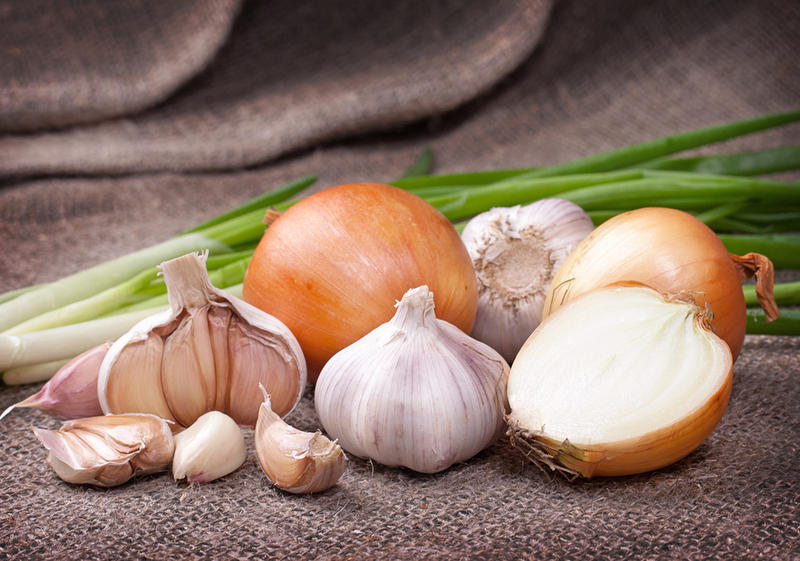 Составители:Овсянко М.В. – учитель физкультуры и ОБЖ высшей квалификационной категории.Гельфанд Я.В. – учитель химии и биологии.Выходят Малышева со своими помощниками, звучит заставка программа «жить здорово»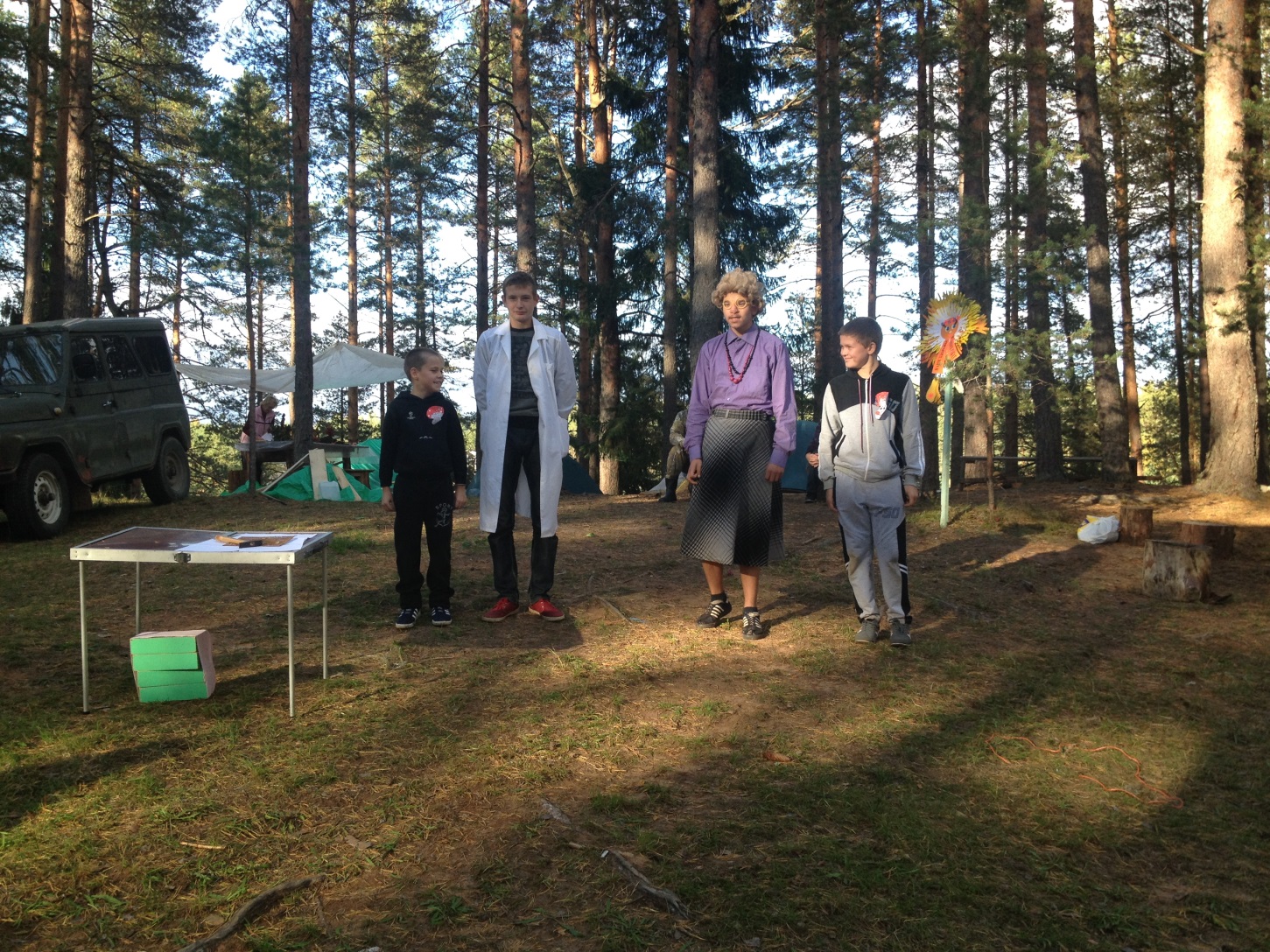 Малышева:  Добрый день дорогие друзья! С Вами я, Елена Малышева и наша выездная программа «ЖИТЬ ЗДОРОВО»! и наша рубрика про еду!Сегодня вы узнаете, какие два противных продукта стоит включить в свой рацион, чем они полезны. Остальным неприятно, а вам польза от этих продуктов.А познакомиться с ними нам помогут мои помощники!1: Я люблю частушки очень,Сочинять я их могу.Хоть про лук, хоть про картошку,Хоть про красную свеклу.2: Лук народный наш целитель,Самый ценный в мире друг.Если только заболеешь,Вмиг излечит от недуг.3: Продаются витамины,Жёлтые в таблетках.А у нас хранятся домаВитамины в сетках.4: Говорят, что спелый лукПомогает от недуг,А я съела целый пуд,Но а ноги не идут.5. Парень наш чеснок не видный,Но совсем не безобидный,Если много сунешь в рот,Он весь рот твой обожжет.6. Надо кушать по чуть-чуть,А иначе не вздохнуть.И чеснок ведь, как и перцы,Очень жгучие, поверьте!Малышева: Как вы поняли, тема передачи «Чеснок да лук от семи недуг» и мы приглашаем в нашу студию первого гостя: Представьтесь! Откуда вы? Чем занимаетесь? А вы знаете, от какого страшного заболевания может спасти нас чеснок?Варианты ответов: ……….. Пройдемте, пожалуйста, к столу, сейчас мы посмотрим, как в нашем организме развиваются  раковые клетки!Опыт: вулкан! (проводят доктора)Даем гостю молоток  с надписью «чеснок». Разбивает  молотком «раковые клетки»! получает в подарок головку чеснока и уходит на место!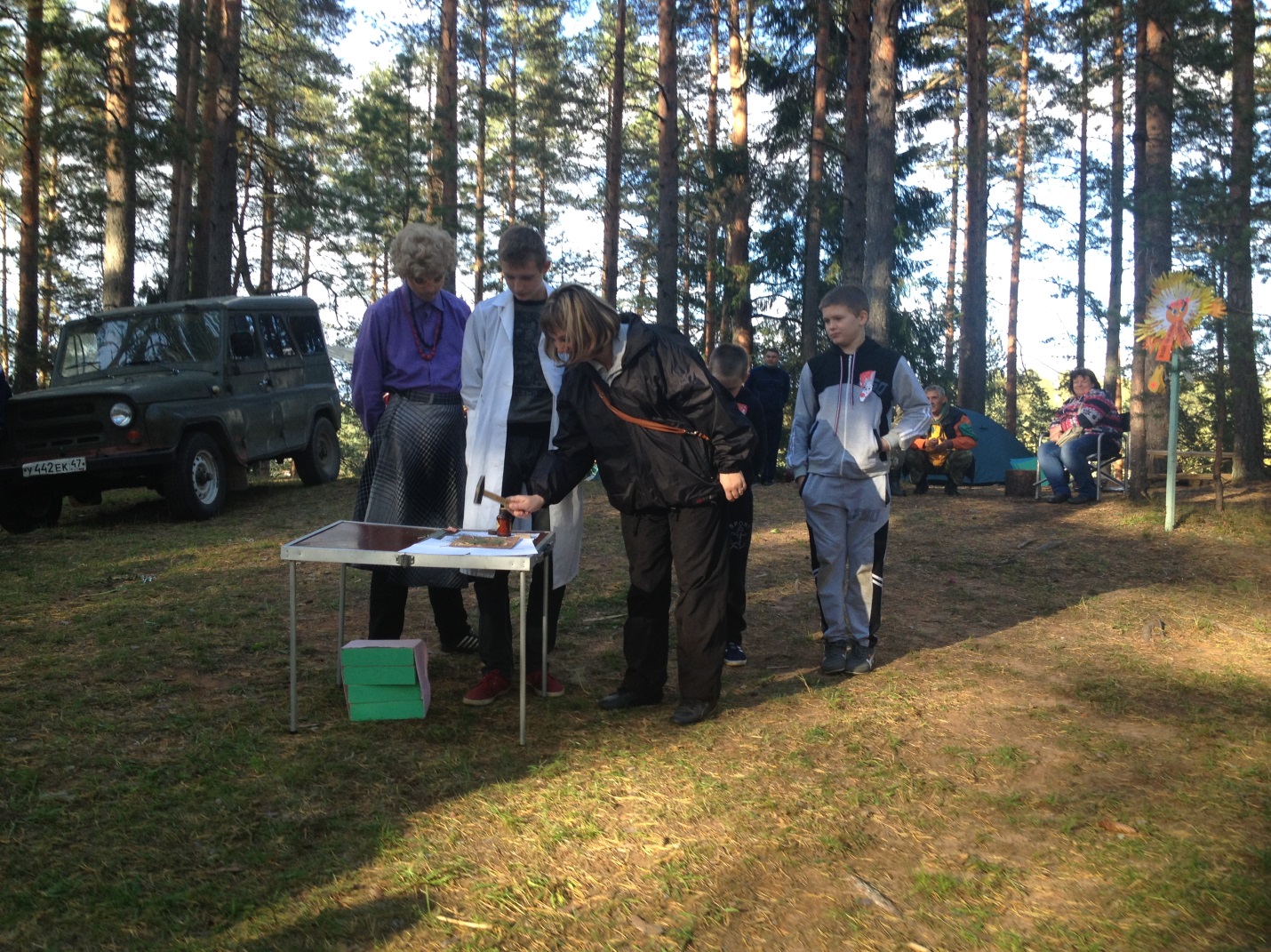 Малышева: Мы приглашаем еще одного гостя на нашу кухню!Давайте познакомимся! Как вы думаете, чем полезен лук? …… замечательно, но кроме того в луке содержится огромное количество витамина С, а чтобы наглядно посмотреть как работает он в нашем организме,  пройдемте к макету! 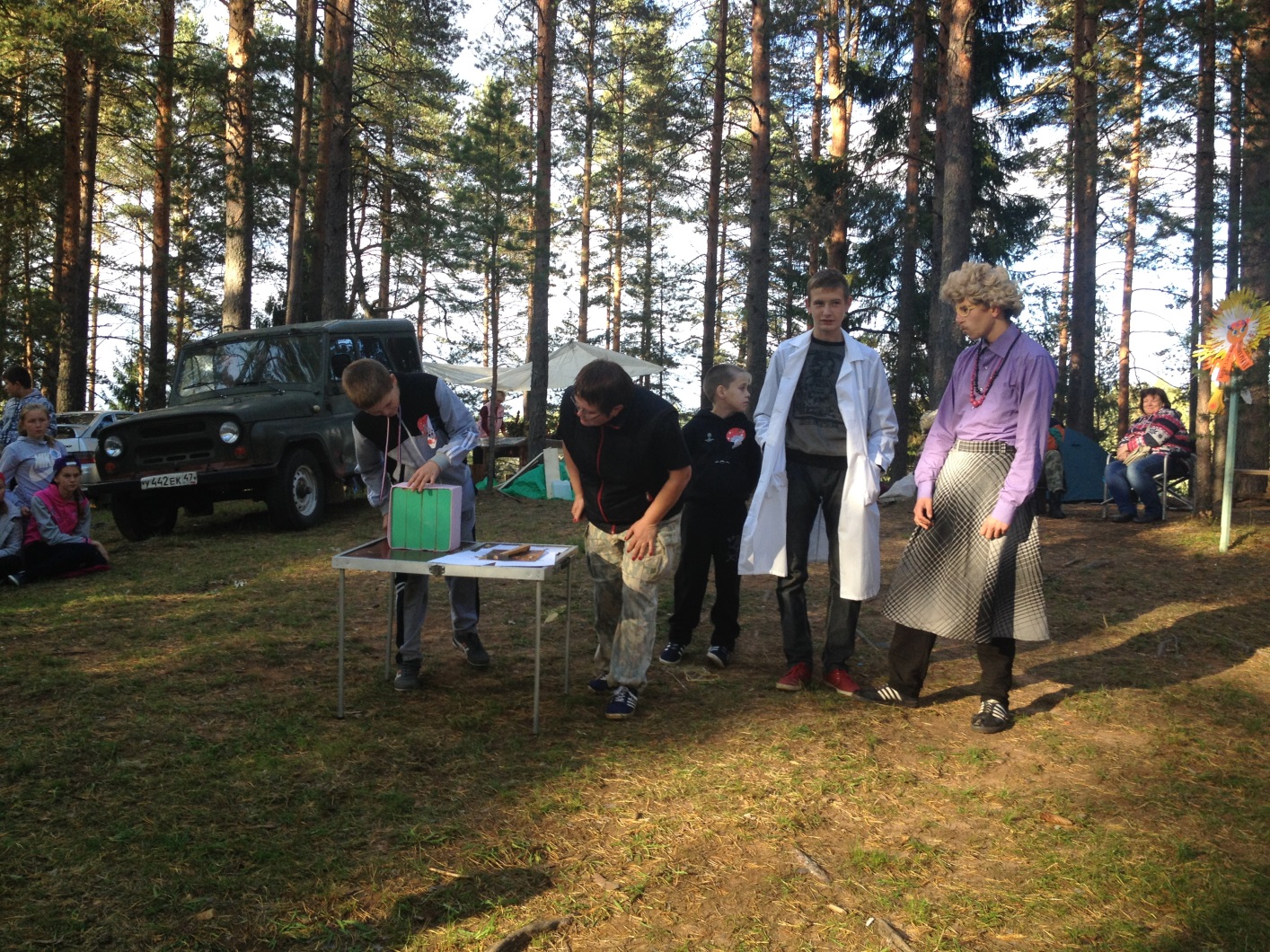 Кожа, ее толщина, состоящая из эластина и коллагена! Это кожа женщины, которая ест лук! Вытаскиваем составляющую клетки, и видим что получилось! Нет эластина, получается морщина!!!!! Мы думаем, что теперь все точно будут  есть лук, особенно женский пол, чтобы быть красивыми!  Благодарим гостя! Лук вручаем! Доктор: Пора заканчивать, завтра десятые лунные сутки, поэтому вся наша команда прощается с вами, желает вам «Жить здорово!»Песенка: Здорово жить,
Смотря на мир с любовью,
Здорово жить
И без котлет с морковью,
Здорово жить
И быть с таким здоровьем,
Нам в Корячах на турслете.
Здорово жить,
Пускай в кармане пусто.
Здорово жить - 
Вот высшее искусство,
Здорово жить
И удивляться снова,
Жить так здорово здорово,
Жить так здорово здорово,
Жить так здорово здорово.
ЗДОРОВО ЖИТЬ!!!
Йу-у-у-ху-у-у!..……..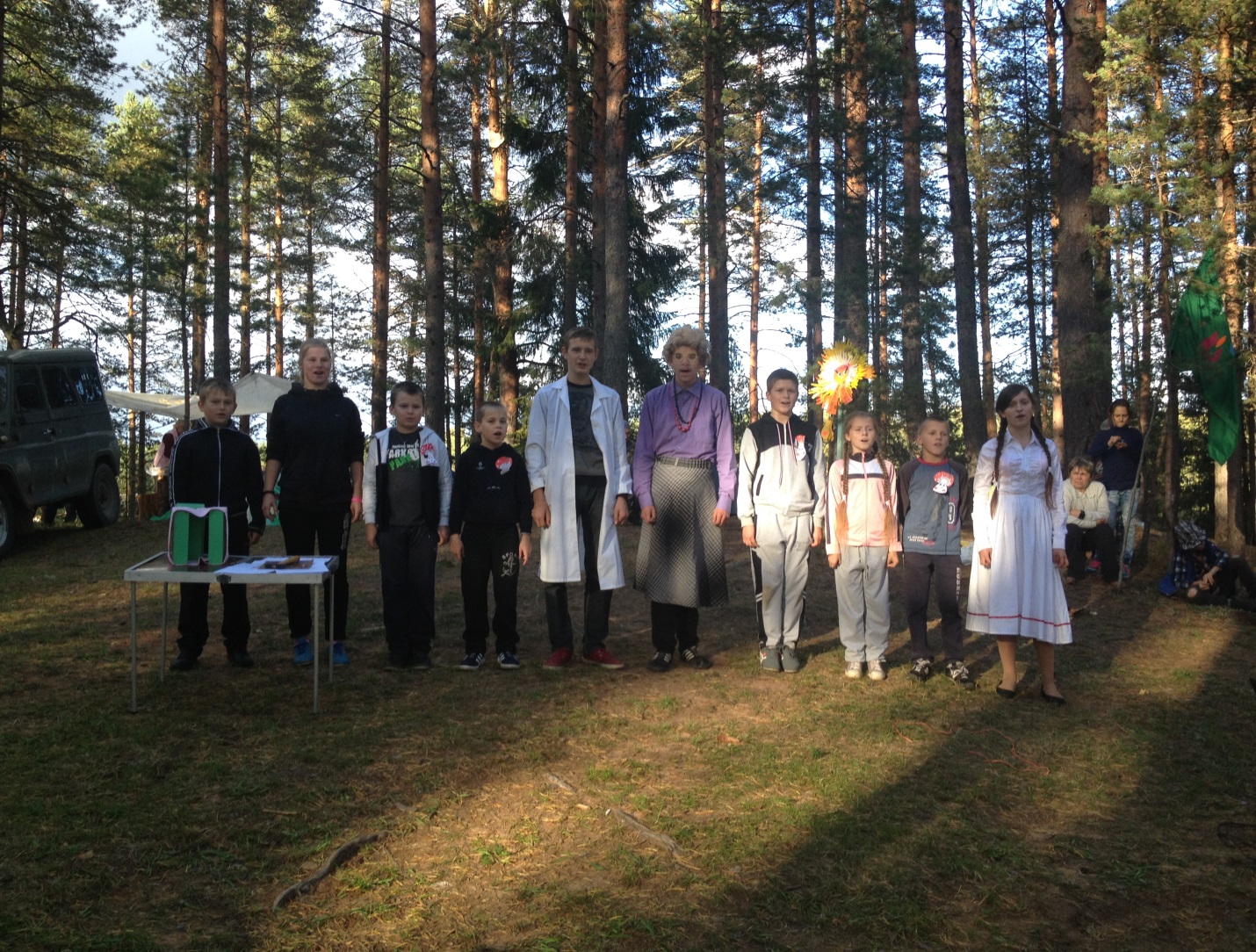 Вместе: Семь бед один ответ -Чеснок да лук от семи недуг!